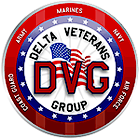 Team RegistrationTeam Name:__________________________     Division        A                                    B                                                                                                       (Expert)      (Beginner to Medium Skill)Coach:____________________________Address:___________________________________________________________________________Phone:____________________________Email:_____________________________ROSTERPlayer Name                                Shirt Size1.________________________________      8._________________________________2. ________________________________     9._________________________________3. ________________________________     10.________________________________4. ________________________________     11.________________________________5. ________________________________     12.________________________________6. ________________________________     13.________________________________7. ________________________________     14.________________________________This is a Co-Ed TournamentRegistration fees $300.00 (up to 20 person team)1st place Trophy, 2nd Place Trophy, 3rd place Trophy……..Each Division will have a 1st, 2nd, 3rd placement! Championship Team(s) will also Receive Tournament Champions Shirts (20)This is a Double Elimination TournamentPlease send this Packet Application, Code of Conduct (Signed by each player and Waiver’(s) with Payment to:Antioch VFW C/O DVG 815 Fulton Shipyard Rd; Antioch, CA 94509 or the Los Medanos College Veterans Resource Center2700 E. Leland Rd, Pittsburg, CA 94565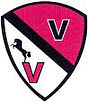 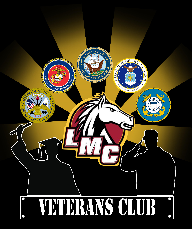 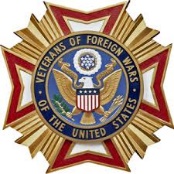 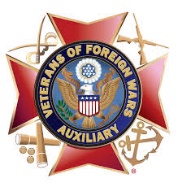 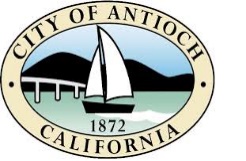 